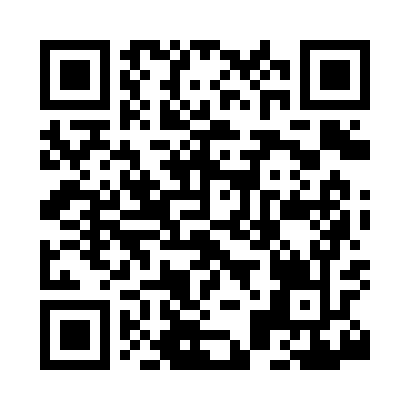 Prayer times for Oshoto, Wyoming, USAMon 1 Jul 2024 - Wed 31 Jul 2024High Latitude Method: Angle Based RulePrayer Calculation Method: Islamic Society of North AmericaAsar Calculation Method: ShafiPrayer times provided by https://www.salahtimes.comDateDayFajrSunriseDhuhrAsrMaghribIsha1Mon3:265:191:045:128:4810:422Tue3:275:201:045:128:4810:413Wed3:275:201:045:128:4810:404Thu3:285:211:045:128:4810:405Fri3:295:211:055:128:4710:396Sat3:315:221:055:128:4710:387Sun3:325:231:055:128:4610:378Mon3:335:241:055:128:4610:379Tue3:345:241:055:128:4610:3610Wed3:355:251:055:128:4510:3511Thu3:375:261:055:128:4410:3412Fri3:385:271:065:128:4410:3213Sat3:395:281:065:128:4310:3114Sun3:415:291:065:128:4210:3015Mon3:425:301:065:118:4210:2916Tue3:435:301:065:118:4110:2817Wed3:455:311:065:118:4010:2618Thu3:465:321:065:118:3910:2519Fri3:485:331:065:118:3910:2420Sat3:495:341:065:108:3810:2221Sun3:515:351:065:108:3710:2122Mon3:535:361:065:108:3610:1923Tue3:545:371:065:108:3510:1824Wed3:565:381:065:098:3410:1625Thu3:575:391:065:098:3310:1426Fri3:595:401:065:098:3210:1327Sat4:015:421:065:088:3010:1128Sun4:025:431:065:088:2910:0929Mon4:045:441:065:078:2810:0830Tue4:065:451:065:078:2710:0631Wed4:075:461:065:068:2610:04